Chaîne-Journal d’Allemagne n° 59 (Oktober 2015) – Seite 39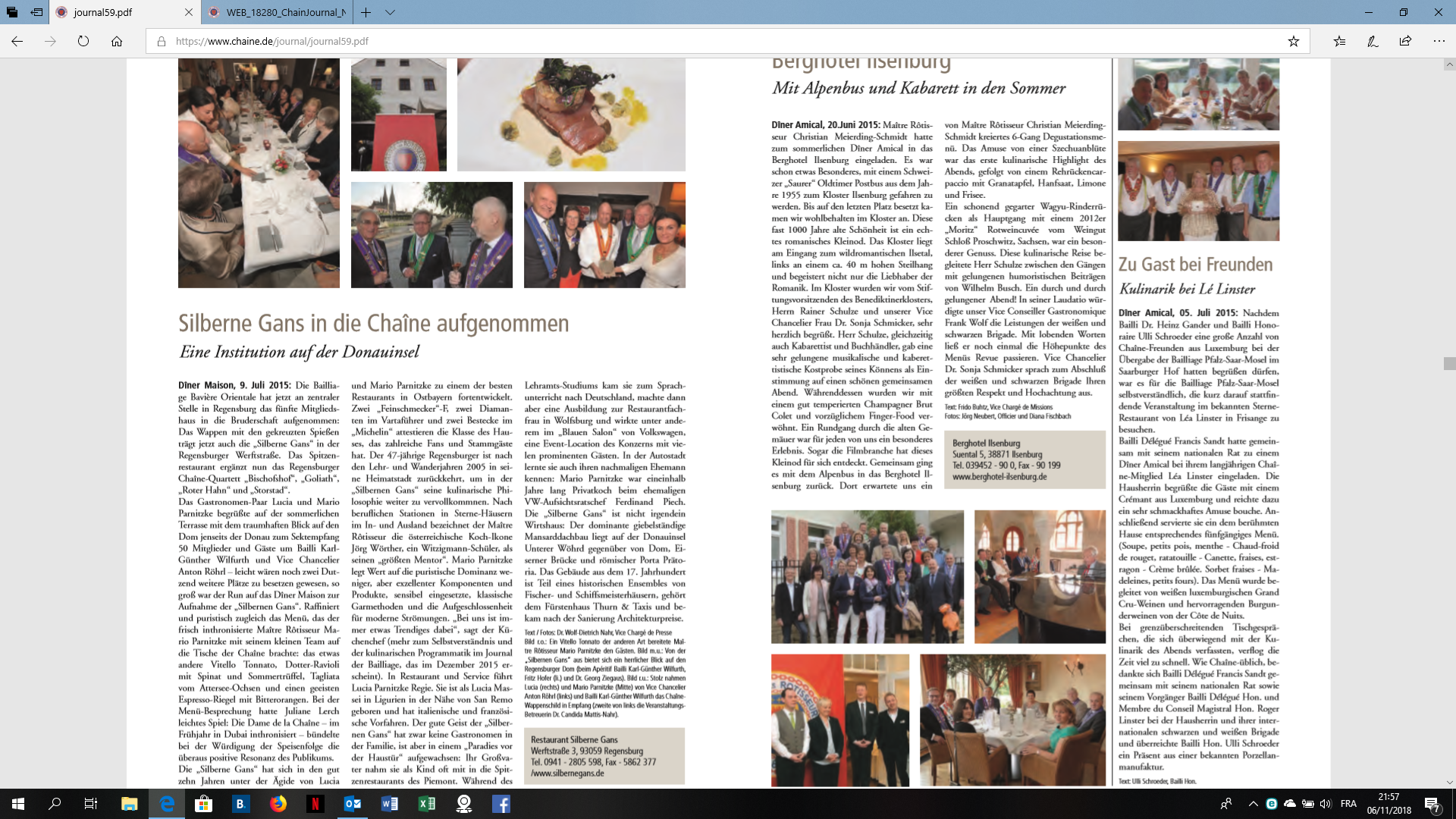 